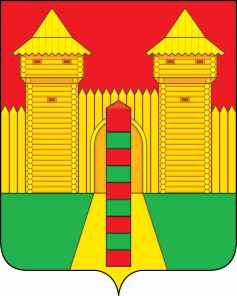 АДМИНИСТРАЦИЯ  МУНИЦИПАЛЬНОГО  ОБРАЗОВАНИЯ«ШУМЯЧСКИЙ  РАЙОН» СМОЛЕНСКОЙ  ОБЛАСТИРАСПОРЯЖЕНИЕот 22.05.2023г. № 133-р         п. ШумячиВнести в распоряжение Главы муниципального образования «Шумячский район» Смоленской области от 17.09.2007 № 141-р «Об утверждении актов передачи имущества, находящегося в собственности муниципального образования «Шумячский район» Смоленской области в собственность муниципального образования Шумячское городское поселение и сельских поселений Шумячского района Смоленской области» (в редакции распоряжений Администрации муниципального образования «Шумячский район» Смоленской области от 29.12.2017 № 378-р, от 13.06.2018 № 179-р, от 26.11.2021 № 415-р, от 11.05.2023   № 217-р) следующие изменения:В Разделе II. «Объекты инженерной инфраструктуры и иное имущество»                   Перечня имущества муниципального унитарного предприятия «Шумячское районное производственное объединение жилищно-коммунального хозяйства», передаваемого Шумячским районом Смоленской области в собственность муниципального                        образования Шумячское городское поселение:1. Позицию 65 изложить в следующей редакции:О внесении изменений в распоряжение Главы муниципального образования «Шумячский район» Смоленской          области от 17.09.2007 № 141-р 65.Автомобильные дороги общего пользования Шумячского городского поселенияРоссийская Федерация, Смоленская область, Шумячский район, Шумячское городское поселение, п. Шумячи,                    ул. Базарная, протяженность 1,550 км65.Автомобильные дороги общего пользования Шумячского городского поселенияРоссийская Федерация, Смоленская область, Шумячский район, Шумячское городское поселение, п. Шумячи,                   ул. Высокая, протяженность 0,491 км65.Автомобильные дороги общего пользования Шумячского городского поселенияРоссийская Федерация, Смоленская область, Шумячский район, Шумячское городское поселение, п. Шумячи,                    ул. Гагарина, протяженность 0,617 км65.Автомобильные дороги общего пользования Шумячского городского поселенияРоссийская Федерация, Смоленская область, Шумячский район, Шумячское городское поселение, п. Шумячи,                пер. Гагарина, протяженность 0,164 кмРоссийская Федерация, Смоленская область, Шумячский район, Шумячское городское поселение, п. Шумячи,                     ул. Дорожная, протяженность 0,751 кмРоссийская Федерация, Смоленская область, Шумячский район, Шумячское городское поселение, п. Шумячи,                      ул. Ельнинская, протяженность 1,005 кмРоссийская Федерация, Смоленская область, Шумячский район, Шумячское городское поселение, п. Шумячи,                      ул. Заводская, протяженнось 2,408 кмРоссийская Федерация, Смоленская область, Шумячский район, Шумячское городское поселение, п. Шумячи, пер. 1-ый Заводской, протяженность 0,207 кмРоссийская Федерация, Смоленская область, Шумячский район, Шумячское городское поселение, п. Шумячи, пер. 2-ой Заводской, протяженность 0,272 кмРоссийская Федерация, Смоленская область, Шумячский район, Шумячское городское поселение, п. Шумячи,                      ул. Заречная, протяженность 0,483 кмРоссийская Федерация, Смоленская область, Шумячский район, Шумячское городское поселение, п. Шумячи,                     ул. Интернациональная, протяженность 1,073 кмРоссийская Федерация, Смоленская область, Шумячский район, Шумячское городское поселение, п. Шумячи,                       ул. Комсомольская, протяженность 0,641 кмРоссийская Федерация, Смоленская область, Шумячский район, Шумячское городское поселение, п. Шумячи,                   пер. Комсомольский, протяженность 0,546 кмРоссийская Федерация, Смоленская область, Шумячский район, Шумячское городское поселение, п. Шумячи,                     ул. Коммунальная, протяженность 1,087 кмРоссийская Федерация, Смоленская область, Шумячский район, Шумячское городское поселение, п. Шумячи,                    пер. Коммунальный, протяженность 0,485 кмРоссийская Федерация, Смоленская область, Шумячский район, Шумячское городское поселение, п. Шумячи,                     ул. Кирпичный завод, протяженность 0,549 кмРоссийская Федерация, Смоленская область, Шумячский район, Шумячское городское поселение, п. Шумячи,                     ул. Лесхоз, протяженность 1,733 кмРоссийская Федерация, Смоленская область, Шумячский район, Шумячское городское поселение, п. Шумячи,                     ул. Лесная, протяженность 0,585 кмРоссийская Федерация, Смоленская область, Шумячский район, Шумячское городское поселение, п. Шумячи,                          ул. Льнозавод, протяженность 0,557 кмРоссийская Федерация, Смоленская область, Шумячский район, Шумячское городское поселение, п. Шумячи,                          ул. Луговая, протяженность 1,300 кмРоссийская Федерация, Смоленская область, Шумячский район, Шумячское городское поселение, п. Шумячи,                          ул. Маяковского, протяженность 1,135 кмРоссийская Федерация, Смоленская область, Шумячский район, Шумячское городское поселение, п. Шумячи,                           ул. Мелиоративная, протяженность 0,579 кмРоссийская Федерация, Смоленская область, Шумячский район, Шумячское городское поселение, п. Шумячи, ул. Мира,   протяженность 1,020 кмРоссийская Федерация, Смоленская область, Шумячский район, Шумячское городское поселение, п. Шумячи,                        ул. Музыкальная, протяженность 0,597 кмРоссийская Федерация, Смоленская область, Шумячский район, Шумячское городское поселение, п. Шумячи,                         ул. Мюдовская, протяженность 0,819 кмРоссийская Федерация, Смоленская область, Шумячский район, Шумячское городское поселение, п. Шумячи,                         ул. Окружная, протяженность 0,985 кмРоссийская Федерация, Смоленская область, Шумячский район, Шумячское городское поселение, п. Шумячи,                         ул. Октябрьская, протяженность 0,493 кмРоссийская Федерация, Смоленская область, Шумячский район, Шумячское городское поселение, п. Шумячи,                        ул. Парковая, протяженность 0,996 кмРоссийская Федерация, Смоленская область, Шумячский район, Шумячское городское поселение, п. Шумячи,                        ул. Первомайская, протяженность 1,318 кмРоссийская Федерация, Смоленская область, Шумячский район, Шумячское городское поселение, п. Шумячи,                        ул. Пионерская, протяженность 1,483 кмРоссийская Федерация, Смоленская область, Шумячский район, Шумячское городское поселение, п. Шумячи,                        пер. Пионерский, протяженность 0,147 кмРоссийская Федерация, Смоленская область, Шумячский район, Шумячское городское поселение, п. Шумячи,                         ул. Понятовская, протяженность 1,464 кмРоссийская Федерация, Смоленская область, Шумячский район, Шумячское городское поселение, п. Шумячи,                         ул. Полевая, протяженность 0,453 кмРоссийская Федерация, Смоленская область, Шумячский район, Шумячское городское поселение, п. Шумячи,                        ул. Почтовая, протяженность 0,792 кмРоссийская Федерация, Смоленская область, Шумячский район, Шумячское городское поселение, п. Шумячи,                        ул. Пролетарская, протяженность 0,853 кмРоссийская Федерация, Смоленская область, Шумячский район, Шумячское городское поселение, п. Шумячи,                        ул. Садовая, протяженность 1,090 кмРоссийская Федерация, Смоленская область, Шумячский район, Шумячское городское поселение, п. Шумячи,                          ул. Санаторная школа, протяженность 0,291 кмРоссийская Федерация, Смоленская область, Шумячский район, Шумячское городское поселение, п. Шумячи,                       ул. Сельхозтехника, протяженность 1,734 кмРоссийская Федерация, Смоленская область, Шумячский район, Шумячское городское поселение, п. Шумячи,                              ул. Советская, протяженность 3,160 кмРоссийская Федерация, Смоленская область, Шумячский район, Шумячское городское поселение, п. Шумячи, пер. Советский, протяженность 0,453 кмРоссийская Федерация, Смоленская область, Шумячский район, Шумячское городское поселение, п. Шумячи,                        ул. Советской Армии, протяженность 0,711 кмРоссийская Федерация, Смоленская область, Шумячский район, Шумячское городское поселение, п. Шумячи, пер. 1-ый Советской Армии, протяженность 0,321 кмРоссийская Федерация, Смоленская область, Шумячский район, Шумячское городское поселение, п. Шумячи, пер. 2-ый Советской Армии, протяженность 0,205 кмРоссийская Федерация, Смоленская область, Шумячский район, Шумячское городское поселение, п. Шумячи,                       ул. Спортивная, протяженность 0,751 кмРоссийская Федерация, Смоленская область, Шумячский район, Шумячское городское поселение, п. Шумячи,                       ул. Форпост, протяженность 1,173 кмРоссийская Федерация, Смоленская область, Шумячский район, Шумячское городское поселение, п. Шумячи,                    ул. Школьная, протяженность 2,542 кмРоссийская Федерация, Смоленская область, Шумячский район, Шумячское городское поселение, п. Шумячи,                      пер. Школьный, протяженность 0,169 кмРоссийская Федерация, Смоленская область, Шумячский район, Шумячское городское поселение, п. Шумячи,                        ул. Шумовская, протяженность 0,658 кмРоссийская Федерация, Смоленская область, Шумячский район, Шумячское городское поселение, п. Шумячи,                        ул. Энергетиков, протяженность 0,815 кмРоссийская Федерация, Смоленская область, Шумячский район, Шумячское городское поселение, п. Шумячи,                 ул. 8 Марта, протяженность 0,495 км   Глава муниципального образования    «Шумячский район» Смоленской областиА.Н. Васильев